Открытое занятие в подготовительной группе, посвященное Дню космонавтики «Путешествие по планетам».Цель: расширить и закрепить представления детей о космосе, о космонавтах.Задачи:Образовательные - закрепить знания о космосе, космонавтах, планетах солнечной системы; обобщить знания детей о празднике «День космонавтики»; закрепить умение работать со схемой; закрепить порядковый счет.Развивающие - развивать память, воображение, мышление; развивать интерес к познанию окружающего мира.Воспитывающие - воспитывать чувство гордости за свою Родину, страну; любовь и бережное отношение к своей планете; воспитывать уважение к профессии космонавт; воспитывать умение работать в команде.Виды детской деятельности: коммуникативная, познавательная, игровая.Атрибуты: экран для презентации, ноутбук.Вводная часть: (Слайд 1)Психолог: Здравствуйте ребята. Сегодня мы отмечаем замечательный праздник, День космонавтики. Поэтому конечно не случайно, что наше сегодняшнее занятие будет посвящено космосу и людям, которые смогли преодолеть земное тяготение и начали освоение бесконечных просторов нашей вселенной. Я предлагаю вам не просто послушать интересную информацию, но и потренироваться в специальной подготовке на космонавтов. Для начала давайте зарядимся хорошим настроением. Собрались в круг и поздороваемся самым веселым способом. Сначала улыбками, потом локоточками, потом спинками, коленками, мизинчиками, кулачками, хвостиками. Отлично. А теперь давайте посмотрим с вами, о чем и о ком будут задания в наших соревнованиях. (слайд 2)Космос. Вселенная. Далекие звезды своим светом всегда звали и привлекали людей. И если раньше люди могли только мечтать и представлять, как выглядит вселенная, то у нас с вами есть возможность это увидеть. Наша Вселенная состоит из великого множества галактик, которые имею форму спирали. Галактика, в которой находится наша планета называется Млечный путь. И сейчас вы видите, где именно в ней расположена звезда Солнце, которая является центром нашей солнечной системы.Для нас, жителей планеты Земля, Солнце – это звезда совершенно нам необходимая. Без Солнца никого из нас просто бы не было. Солнце – это главный двигатель всех жизненных процессов, происходящих на Земле. Уничтожьте его лучи хотя бы на один месяц, — и жизнь на нашей планете прекратится.Солнечная система состоит из 8 планет. Большинство планет носят имена древнегреческих и древнеримских богов. Первые 4 планеты Меркурий, Венера, Земля и Марс состоят из силикатов(минералов) и железа. А другие 4 планеты, более удаленные от Солнца гораздо крупнее и состоят из газов. Их еще называют газовыми гигантами. В Солнечной системе существуют две области, заполненные малыми телами. Пояс астероидов, находящийся между Марсом и Юпитером, схож по составу с планетами земной группы, поскольку состоит из силикатов и металлов. А также пояс малых космических тел, состоящих из замерзших газов.Первая и самая близкая к Солнцу планета названа в честь бога торговли Меркурия. Возможно из-за того, что это самая быстродвижущаяся планета, а бог торговли Меркурий имел крылышки на ногах и умел очень быстро летать.Вторая планета Венера. Этот самый яркий объект в небе древние римляне отождествляли с богиней красоты и любви Венерой. Это единственная «женская» планета Солнечной системы.Земля – третья планета солнечной системы. 70 процентов поверхности нашей планеты состоит из воды и 30 процентов это суша.Марс – четвертая планета солнечной системы. Красноватый оттенок поверхности планеты ассоциируют с кровопролитием, поэтому бог войны у римлян и дал название космическому объекту. Хотя на самом деле этот цвет вызван окислением железа на поверхности планеты. Поэтому Марс скорее ржавая планета.Следующая планета Юпитер, названная так в честь верховного римского бога. Эта планета очень большая и поэтому притягивает большинство астероидов, которые достигаю нашей солнечной системы и защищают от них Землю.Шестая планета Сатурн, названная в честь бога земледелия. Вокруг него хорошо видны кольца, которые образованы осколками льда разных размеров . Седьмая планета Уран, названный в честь бога неба. И восьмая планета – Нептун, названная в честь бога моря, самая далекая и холодная. Далее идет второй пояс астероидов, среди которых расположено несколько карликовых планет.Среди косметических объектов можно выделить астероиды и кометы. Астероиды – относительно небольшие космические тела, которые двигаются по орбите вокруг Солнца. У них нет атмосферы.Кометы - это небесный шар, состоящий из сверкающего ледяного камня, газа и пыли. У нее есть хвост – светящийся шлейф. Яркость комет очень сильно зависит от их расстояния до Солнца.Многие планеты имеют спутники. Наша планета Земля имеет естественный спутник – Луну. Спутник и планета влияют друг на друга. Так Луна влияет на приливы и отливы морей и океанов. Мы с вами видим часть Луны, освещенную Солнцем. Когда мы видим только часть Луны, мы говорим полумесяц. Наблюдать за небом люди начали очень давно. Прибор, с помощью которого можно наблюдать за звездами, называется телескоп. Первый телескоп был изобретен больше 400 лет назад. Современные телескопы конечно сильно отличаются от первого телескопа.Люди даже в самые древние времена мечтали о полетах. Существует древнегреческая легенда о Дедале, смастерившим крылья для своего сына Икара. Но Икар подлетел слишком близко к солнцу, которое сожгло его крылья, и Икар упал на землю и разбился. В 20 веке человечество сделало огромный шаг в освоении космоса. Были изобретены ракеты, скафандр.  4 октября 1957 года был запущен первый искусственный спутник Земли. Именно в нашей стране была создана первая управляемая ракета. Но первым живым существом, побывавшем в космосе, были простые дворняги – Белка и Стрелка. Их полет доказал, что человек тоже может лететь в космос. И первым человеком, покорившим его, был наш с вами соотечественник Юрий Алексеевич Гагарин, совершивший 12 апреля 1961 на корабле «Восток 1» виток вокруг Земли.  Первой в мире женщиной-космонавтом стала также наша с вами соотечественница Валентина Терешкова, которая 16 июня 1963 совершила космический полет на корабле «Восток 6». Первым человек, который смог выйти в открытый космос был Алексей Леонов. Это было 18 марта 1965 года. И мы с вами можем гордится нашей великой страной. В дальнейшем были созданы космические корабли многоразового использования, усовершенствованы скафандры, созданы Луноход и Марсоход. Но первыми в истории навсегда останутся наши космонавты. Вот такая замечательная история о космонавтике.Основная часть:Психолог: Понравилась вам история, ребята? Как вы считаете, любой человек может полететь в космос? Что нужно сделать, чтобы стать космонавтом? Какие качества нужны космонавту? А сейчас я предлагаю вам потренироваться, чтобы попробовать себя в роли космонавтов. Давайте разделимся на две команды и выберем капитанов. Игра «Что я возьму с собой в космос» (слайд 3)Посмотрите на экран. Ваша задача, подумать, обсудить и назвать те предметы, что можно взять с собой на космический корабль. Игра «Космический словарь»Кто больше назовет слов, связанных с космосом. Например, спутник, ракета, космодром, астронавт, инопланетянин, планеты, Луна, Земля, космонавт, скафандр и т. д. Игра «Расскажи о своей планете» (слайд 4)Представьте, что вы встретили инопланетянина. Что вы сможете рассказать ему о нашей планете. Команды по очереди называют качества, особенности нашей планеты.Игра «Подбери словечко» (слайд 5)Подберите родственные слова к слову «звезда».(Если дети затрудняются, допускаются наводящие фразы:)
человек, который считает звезды- звездочет,
Космический корабль летящий к звездам- звездолет,
Скопление звезд на небе- созвездие,
Момент, когда звезды «падают»- звездопад,
Небо, на котором много звезд?- звездное,
небо на котором нет звезд?- беззвездное
Бывает большая звезда, а бывает маленькая - звездочка.Дидактическая игра «Живые цифры» Возьмите себе каждый по звездочке, а теперь переверните их. Что у них на обратной стороне? (Цифры). Кому какая цифра досталась? Ваша задача выстроиться в порядке возрастания цифр.Пусть выйдут из ряда дети, цифры которых больше 5.Поднимите звездочки те, кто цифры меньше 4.Поднимите звездочки те, чьи цифры больше 2 и меньше 6.Дидактическая игра «Космическая меморина» (слайд 6)Перед вами на столе разложены карточки, картинками вниз. Команды по очереди переворачивают по 2 карточки. Если на них изображены разные картинки, то карточки переворачиваются обратно, и задача игроков при этом запомнить, какие именно изображения на них были. Следующий игрок открывает следующие две карточки, стараясь при этом открыть одинаковые. Если игрок сможет открыть две одинаковые карточки, то команда забирает их себе. Выигрывает та команда, которая наберет больше карточек.Создание композиции из ниток (для старшей группы). (слайд 7)А сейчас я предлагаю вам послушать космическую музыку и создать космический рисунок. Именно создать, потому что создавать мы его будем с помощью цветных нитей. На экране вы можете посмотреть космические объекты и решить, какие из них вы будете создавать командой.Викторина «Знатоки космоса» (для подготовительной к школе группы) (слайд 8)А теперь последнее задание. Команды по очереди отвечают на вопросы викторины. За каждый правильный ответ, команда получает звездочку. Победит та команда, которая соберет больше звезд. Готовы?Какой праздник отмечается 12 апреля? (день космонавтики)Как звали первого космонавта? (Юрий Алексеевич Гагарин)Как зовут первую женщину-космонавта? (Валентина Терешкова)Какую форму имеют галактики в космосе? (Форму спирали)Как называется звезда, вокруг которой вращается Земля? (Солнце)Как называется ближайшая к Солнцу планета? (Меркурий)Какую планету Солнечной системы называют красной? (Марс)Как называется карликовая планета, которую до недавнего времени считали девятой планетой солнечной системы? (Плутон)Как назывался космический корабль, на котором полетал Гагарин? (Восток 1)Назовите человека, который первым вышел в открытый космос? (Алексей Леонов)Назови первую женщину - космонавта? (Валентина Терешкова)Как звали собак, которые летали в космос до человека? (Белка и Стрелка)Как называется состояние, в котором находятся космонавты внутри космического корабля? (Невесомость) Как называется место, откуда осуществляется запуск космического корабля? (Космодром) Как называется снаряжение космонавтов? (Скафандр) Как называется астрономический прибор для наблюдения за небесными телами? (Телескоп)Небесное тело, имеющее вид туманного светящегося пятна и световой полосы в форме хвоста. (комета) Сколько времени будет гореть спичка на Луне? (нисколько, на Луне нет кислорода) Путь, по которому движется космический объект? (Орбита)Как называется космический камень, упавший на Землю? (метеорит)Молодцы, ребята!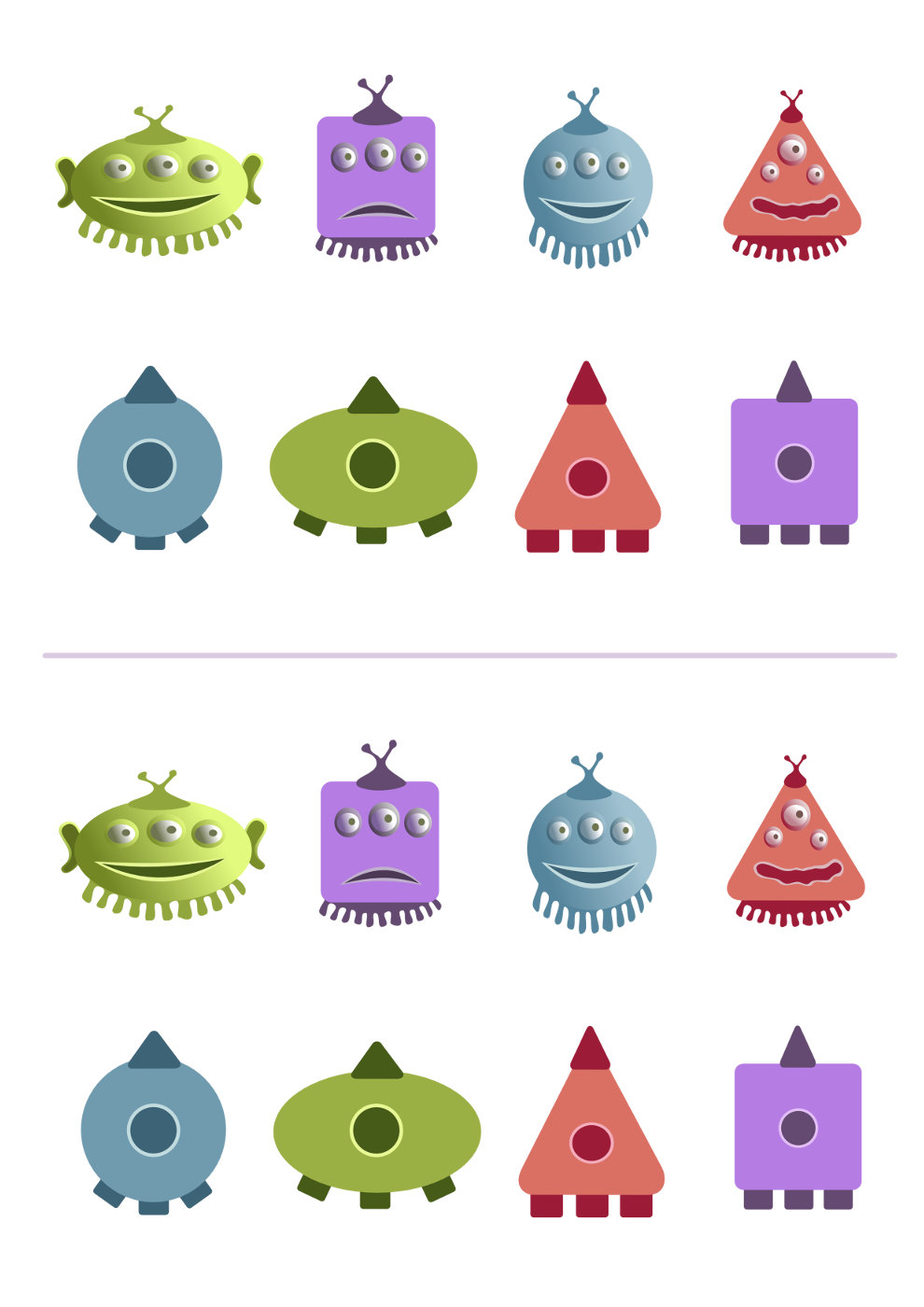 